WPK:  Technik                                  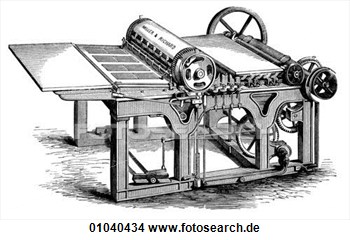 Klasse:  R 9/10                                                                Lehrer: Siemers        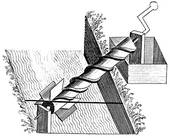 Voraussetzungen: Interesse an technischen/ mechanischen VorgängenInhalte: Verstehen von mechanischen Vorgängen an Maschinen und               Nachbau und Präsentation dieser Maschinen z.B. Fischertechnik.               Technisches Zeichnen.               Es wird pro Halbjahr eine Arbeit geschrieben.